Срочная информация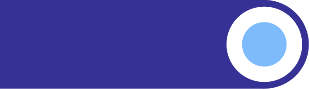 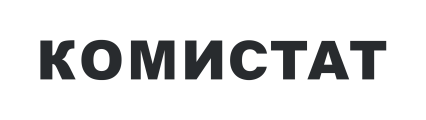 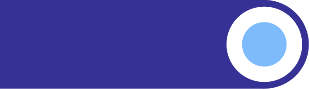 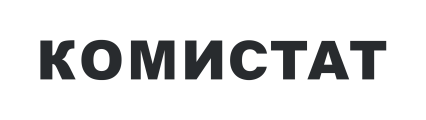 15 февраля 2024№03-51/26ОБ ИЗМЕНЕНИИ ПОТРЕБИТЕЛЬСКИХ ЦЕН НА ОТДЕЛЬНЫЕ ВИДЫ ТОВАРОВ И УСЛУГ С 6 ПО 12 ФЕВРАЛЯ 2024 ГОДАЗа прошедшую неделю выросли цены: на хлеб ржаной, макаронные изделия – на 2,6%, свинину, маргарин – на 1,8%, сыры твердые, полутвердые и мягкие – на 1,5%, творог, яйца, масло подсолнечное – на 1,2-1,3%, рис – на 1,0%. В то же время снижение цен отмечено: на сосиски, сардельки – на 5,9%, колбасы вареные – на 4,2%, мясо кур – на 3,5%, колбасы полукопченые и варено-копченые – на 3,4%, вермишель – на 2,1%.Из плодоовощной продукции подорожали: свёкла столовая – на 9,8%, огурцы – на 6,2%, морковь – на 4,3%, помидоры – на 3,5%, капуста белокочанная – на 1,6%, лук репчатый – на 1,3%. Вместе с тем подешевели: бананы – на 1,8%, яблоки – на 1,6%, картофель – на 1,1%.Среди отдельных видов непродовольственных товаров первой необходимости повысились цены: на подгузники детские – на 5,1%, мыло туалетное – на 3,2%, порошки стиральные – на 1,7%, пасты зубные – на 1,2%. Ниже, чем на прошлой неделе, отмечены цены на бумагу туалетную - на 3,2%, щетки зубные – на 1,5%.Из остальных наблюдаемых непродовольственных товаров повышение цен отмечено на шампуни – на 6,8%, электропылесосы – на 2,6%, смартфоны – на 1,5%.В группе наблюдаемых медикаментов выросли цены на метамизол натрия (анальгин отечественный) на 2,5%. Нимесулид подешевел на 1,7%.  Цены на бензин автомобильный и дизельное топливо не изменились.Информация подготовлена на основе еженедельной регистрации потребительских цен по важнейшим наименованиям товаров и услуг, которая осуществляется по понедельникам в 3 городах Республики Коми: Сыктывкар, Воркута, Ухта.12 февраля 2024 г.12 февраля 2024 г.средняя цена, 
рублейизменение 
к предыдущей дате регистрации цен, %Говядина (кроме бескостного мяса), кг562,45100,0Свинина (кроме бескостного мяса), кг352,96101,8Куры охлажденные и мороженые, кг229,5896,5Сосиски, сардельки, кг514,8694,1Колбаса полукопченая и варено-копченая, кг623,1496,6Колбаса вареная, кг492,7395,8Консервы мясные для детского питания, кг1107,2195,6Рыба мороженая неразделанная, кг243,44100,3Масло сливочное, кг909,13100,5Масло подсолнечное, л146,18101,3Маргарин, кг262,35101,8Сметана, кг322,4099,8Творог, кг337,08101,2Молоко питьевое цельное пастеризованное 2,5-3,2% жирности, л78,39100,8Молоко питьевое цельное стерилизованное 2,5-3,2% жирности, л97,87100,0Сыры твердые, полутвердые и мягкие, кг814,86101,5Консервы овощные для детского питания, кг717,00100,01Консервы фруктово-ягодные для детского питания, кг693,56100,8Яйца куриные, 10 шт132,84101,2Сахар-песок, кг73,30100,0Чай черный байховый, кг1342,0599,6Соль поваренная пищевая, кг25,71100,2Мука пшеничная, кг60,4599,3Хлеб из ржаной муки и из смеси муки ржаной и пшеничной, кг89,25102,6Хлеб и булочные изделия из пшеничной муки различных сортов, кг128,50100,8Рис шлифованный, кг143,43101,0Пшено, кг80,59100,2Крупа гречневая-ядрица, кг111,7399,3Вермишель, кг146,1697,9Макаронные изделия из пшеничной муки высшего сорта, кг149,33102,6Картофель, кг31,9198,9Капуста белокочанная свежая, кг45,54101,6Лук репчатый, кг46,06101,3Свёкла столовая, кг48,84109,8Морковь, кг55,52104,3Огурцы свежие, кг297,48106,2Помидоры свежие, кг273,53103,5Яблоки, кг156,2098,4Бананы, кг160,2798,2Обед в столовой, кафе, закусочной (кроме столовой в организации), 
на 1 человека450,59101,4Мыло хозяйственное, 200 г60,38100,5Порошок стиральный, кг199,83101,7Мыло туалетное, 100 г67,17103,2Шампунь, 250 мл220,46106,8Паста зубная, 100 г (100 мл)165,11101,2Щетка зубная, шт115,1898,5Бумага туалетная, рулон23,5496,8Подгузники детские бумажные, 10 шт213,33105,1Электропылесос напольный, шт9488,94102,6Телевизор, шт40449,47100,6Смартфон, шт16465,91101,5Доска обрезная, м315766,50100,0Плиты древесностружечные, ориентированно-стружечные, м2297,44100,0Легковой автомобиль отечественный новый, шт1095965,82100,0Легковой автомобиль иностранной марки новый, шт2525818,44100,0Дизельное топливо, л65,11100,0Бензин автомобильный, л49,70100,0Метамизол натрия (Анальгин отечественный), 500 мг, 10 таблеток31,43102,5Комбинированные анальгетики, 10 таблеток158,2899,9Нимесулид, 100 мг, 10 таблеток83,2498,3Корвалол, 25 мл43,3299,8Левомеколь, мазь, 40 г231,0899,8Валидол, 60 мг, 10 таблеток41,06100,5Аллохол, 50 таблеток106,81100,7Ренгалин, 20 таблеток308,91100,9Эргоферон, 20 таблеток574,5799,3Поливитамины, 10 шт99,83100,8Сухие корма для домашних животных, кг376,31100,4Проезд в городском автобусе, поездка28,23100,0Плата за жилье в домах государственного и муниципального жилищных фондов, м2 общей площади31,89100,0Отопление, Гкал2308,99100,0Водоснабжение холодное, м358,75100,0Водоотведение, м357,14100,0Водоснабжение горячее, м3236,18100,0Газ сжиженный, м3129,86100,0Услуги по снабжению электроэнергией, 100 кВт.ч.511,85100,0Изменение потребительских цен на отдельные виды товаров и услуг по республике
и городам, включенным в федеральное статнаблюдение, c 6 по 12 февраля 2024 года в процентахИзменение потребительских цен на отдельные виды товаров и услуг по республике
и городам, включенным в федеральное статнаблюдение, c 6 по 12 февраля 2024 года в процентахИзменение потребительских цен на отдельные виды товаров и услуг по республике
и городам, включенным в федеральное статнаблюдение, c 6 по 12 февраля 2024 года в процентахИзменение потребительских цен на отдельные виды товаров и услуг по республике
и городам, включенным в федеральное статнаблюдение, c 6 по 12 февраля 2024 года в процентахИзменение потребительских цен на отдельные виды товаров и услуг по республике
и городам, включенным в федеральное статнаблюдение, c 6 по 12 февраля 2024 года в процентахИзменение потребительских цен на отдельные виды товаров и услуг по республике
и городам, включенным в федеральное статнаблюдение, c 6 по 12 февраля 2024 года в процентахРеспублика
КомиВ том числеВ том числеВ том числеВ том числеРеспублика
КомиСыктывкарВоркутаВоркутаУхтаГовядина (кроме бескостного мяса)100,0100,0100,0100,0100,0Свинина (кроме бескостного мяса) 101,8103,3100,0100,5100,5Куры охлажденные и мороженые 96,593,1*100,0100,0100,0Сосиски, сардельки 94,194,4*91,2*95,795,7Колбаса полукопченая и варено-копченая 96,692,2*102,8100,0100,0Колбаса вареная 95,895,291,6*100,0100,0Консервы мясные для детского питания 95,699,288,0*94,7*94,7*Рыба мороженая неразделанная 100,3100,7100,0100,0100,0Масло сливочное 100,5100,0100,9101,2101,2Масло подсолнечное101,3102,8100,099,799,7Маргарин 101,8100,0108,8**100,0100,0Сметана 99,8101,696,898,898,8Творог 101,2100,0101,3103,2103,2Молоко питьевое цельное пастеризованное 2,5-3,2% жирности100,8100,0102,6101,0101,0Молоко питьевое цельное стерилизованное 2,5-3,2% жирности100,0100,0100,0100,0100,0Сыры твердые, полутвердые и мягкие 101,599,5104,6102,6102,6Консервы овощные для детского питания 100,01100,094,3*104,3104,3Консервы фруктово-ягодные для детского питания 100,8100,9101,8100,0100,0Яйца куриные101,2102,6101,098,898,8Сахар-песок 100,0100,0100,0100,0100,0Чай черный байховый 99,6100,0100,098,598,5Соль поваренная пищевая 100,2100,0100,8100,0100,0Мука пшеничная 99,398,5100,2100,0100,0Хлеб из ржаной муки и из смеси муки ржаной и пшеничной 102,6103,7100,0102,5102,5Хлеб и булочные изделия из пшеничной муки различных сортов 100,8100,0100,0102,8102,8Рис шлифованный 101,0100,0105,0100,0100,0Пшено 100,2100,0100,9100,0100,0Крупа гречневая-ядрица 99,3100,096,6100,0100,0Вермишель 97,996,0100,0100,0100,0Макаронные изделия из пшеничной муки высшего сорта 102,6105,1**100,0100,0100,0Картофель 98,999,996,798,898,8Капуста белокочанная свежая 101,6102,6103,198,498,4Лук репчатый 101,3102,098,6102,1102,1Свёкла столовая 109,8115,8100,4105,9105,9Морковь 104,3103,7102,2107,1107,1Огурцы свежие 106,2110,5102,5101,1101,1Помидоры свежие 103,5104,6107,698,698,6Яблоки 98,4102,092,1*96,596,5Бананы 98,297,0100,099,199,1Обед в столовой, кафе, закусочной (кроме столовой в организации)101,4102,7100,0100,0100,0Мыло хозяйственное100,5100,0102,2100,0100,0Порошок стиральный 101,7104,595,0*101,7101,7Мыло туалетное103,2100,0107,4**105,9**105,9**Шампунь106,8113,0**109,2**93,6*93,6*Паста зубная101,2100,9103,5100,0100,0Щетка зубная98,597,1103,397,497,4Бумага туалетная96,893,6*100,0100,0100,0Подгузники детские бумажные105,1108,5**103,9100,0100,0Электропылесос напольный102,6102,3106,7**100,0100,0Телевизор100,6100,0105,6**97,897,8Смартфон101,5101,4100,0102,9102,9Метамизол натрия (Анальгин отечественный) 102,599,0100,0110,8110,8Комбинированные анальгетики 99,999,6100,0100,4100,4Нимесулид 98,397,498,399,899,8Корвалол 99,898,9101,5100,0100,0Левомеколь, мазь 99,8100,099,9699,499,4Валидол 100,5101,0100,099,999,9Аллохол 100,7101,6100,099,699,6Ренгалин 100,9100,4100,5102,2102,2Эргоферон 99,398,1101,0100,3100,3Поливитамины 100,899,7100,0103,3103,3Сухие корма для домашних животных 100,4100,7100,0100,0100,0Проезд в городском автобусе100,0100,0100,0100,0100,0Плата за жилье в домах государственного 
и муниципального жилищных фондов100,0100,0100,0100,0100,0Отопление 100,0100,0100,0100,0100,0Водоснабжение холодное100,0100,0100,0100,0100,0Водоотведение 100,0100,0100,0100,0100,0Водоснабжение горячее 100,0100,0100,0100,0100,0Услуги по снабжению электроэнергией100,0100,0100,0100,0100,0* Изменение цены за счет действия акции.**Изменение цены за счет окончания акции.* Изменение цены за счет действия акции.**Изменение цены за счет окончания акции.* Изменение цены за счет действия акции.**Изменение цены за счет окончания акции.* Изменение цены за счет действия акции.**Изменение цены за счет окончания акции.* Изменение цены за счет действия акции.**Изменение цены за счет окончания акции.* Изменение цены за счет действия акции.**Изменение цены за счет окончания акции.